Crossing Guard Employment Application 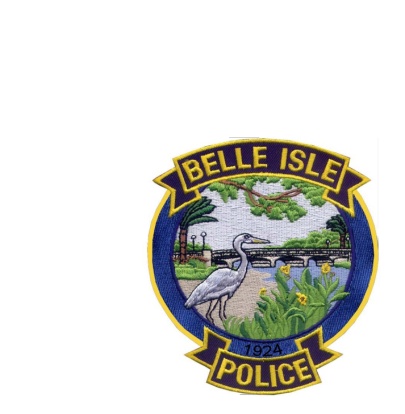 The Belle Isle Police Department is an Equal Opportunity Employer committed to excellence through diversity.  Employment offers are made on the basis of qualifications, and without regard to race, sex, religion, national or ethnic origin, disability, age, veteran status, or sexual orientation. PLEASE TYPE OR PRINT.  Complete the entire application.  You may attach a resume, but you must still complete all questions; or your application will be deemed incomplete and may not be considered.  Please fill out each box (don't just indicate “See Resume.”) Applicant InformationApplicant InformationApplicant InformationApplicant InformationApplicant InformationApplicant InformationApplicant InformationApplicant InformationApplicant InformationApplicant InformationFull Name:Full Name:Date:Date:	Last	Last	LastFirstFirstFirstM.I.M.I.M.I.M.I.Address:Address:	Street Address	Street Address	Street Address	Street Address	Street Address	Street AddressApartment/Unit #Apartment/Unit #Apartment/Unit #Apartment/Unit #	City	City	City	City	City	CityStateStateZIP CodeZIP CodePhone:(     )        Cell: (     )        (     )        Cell: (     )        (     )        Cell: (     )        E-mail Address:Date Available:*Social Security #:*Used for Criminal Background Check ONLYPosition Applied for:Position Applied for:Position Applied for:Position Applied for:Position Applied for:Are you a citizen of the ?Are you a citizen of the ?Are you a citizen of the ?Are you a citizen of the ?Are you a citizen of the ?Are you a citizen of the ?Are you a citizen of the ?Are you a citizen of the ?Are you a citizen of the ?Are you a citizen of the ?YESYESNOIf no, are you authorized to work in the ?If no, are you authorized to work in the ?If no, are you authorized to work in the ?If no, are you authorized to work in the ?If no, are you authorized to work in the ?If no, are you authorized to work in the ?If no, are you authorized to work in the ?If no, are you authorized to work in the ?If no, are you authorized to work in the ?If no, are you authorized to work in the ?If no, are you authorized to work in the ?YESNONOVisa / Passport #:      Visa / Passport #:      Visa / Passport #:      Visa / Passport #:      Visa / Passport #:      Visa / Passport #:      Visa / Passport #:      Visa / Passport #:      Visa / Passport #:      Visa / Passport #:      Have you ever been convicted of any crime?Have you ever been convicted of any crime?Have you ever been convicted of any crime?Have you ever been convicted of any crime?Have you ever been convicted of any crime?Have you ever been convicted of any crime?Have you ever been convicted of any crime?Have you ever been convicted of any crime?Have you ever been convicted of any crime?Have you ever been convicted of any crime?YESYESNOIf yes, explain:If yes, explain:If yes, explain:If yes, explain:If yes, explain:If yes, explain:If yes, explain:If yes, explain:If yes, explain:If yes, explain:If yes, explain:If yes, explain:If yes, explain:If yes, explain:If yes, explain:If yes, explain:If yes, explain:If yes, explain:If yes, explain:If yes, explain:If yes, explain:If yes, explain:If yes, explain:If yes, explain:If yes, explain:If yes, explain:If yes, explain:Have you ever been arrested?Have you ever been arrested?Have you ever been arrested?Have you ever been arrested?Have you ever been arrested?Have you ever been arrested?Have you ever been arrested?Have you ever been arrested?Have you ever been arrested?Have you ever been arrested?YESYESNOIf yes, explain When / Where:If yes, explain When / Where:If yes, explain When / Where:If yes, explain When / Where:If yes, explain When / Where:If yes, explain When / Where:If yes, explain When / Where:If yes, explain When / Where:If yes, explain When / Where:If yes, explain When / Where:If yes, explain When / Where:If yes, explain When / Where:If yes, explain When / Where:If yes, explain When / Where:If yes, explain When / Where:If yes, explain When / Where:If yes, explain When / Where:If yes, explain When / Where:If yes, explain When / Where:If yes, explain When / Where:If yes, explain When / Where:If yes, explain When / Where:If yes, explain When / Where:If yes, explain When / Where:If yes, explain When / Where:If yes, explain When / Where:If yes, explain When / Where:EducationEducationEducationEducationEducationEducationEducationEducationEducationEducationEducationEducationEducationEducationEducationEducationEducationEducationEducationEducationEducationEducationEducationEducationEducationEducationEducationHigh School:High School:High School:Address:Address:Address:Address:From:To:To:To:Did you graduate?Did you graduate?Did you graduate?Did you graduate?Did you graduate?Did you graduate?YESYESNONODegree:Degree:Degree:College:College:Address:Address:Address:Address:From:To:To:To:Did you graduate?Did you graduate?Did you graduate?Did you graduate?Did you graduate?Did you graduate?YESYESNONODegree:Degree:Degree:Other:Address:Address:Address:Address:From:To:To:To:Did you graduate?Did you graduate?Did you graduate?Did you graduate?Did you graduate?Did you graduate?YESYESNONODegree:Degree:Degree:Military ServiceMilitary ServiceMilitary ServiceMilitary ServiceMilitary ServiceMilitary ServiceMilitary ServiceMilitary ServiceMilitary ServiceMilitary ServiceMilitary ServiceMilitary ServiceMilitary ServiceMilitary ServiceMilitary ServiceMilitary ServiceMilitary ServiceMilitary ServiceMilitary ServiceMilitary ServiceMilitary ServiceMilitary ServiceMilitary ServiceMilitary ServiceMilitary ServiceMilitary ServiceMilitary ServiceFrom:From:To:To:Rank at Discharge:Rank at Discharge:Rank at Discharge:Rank at Discharge:Rank at Discharge:Rank at Discharge:Type of Discharge:Type of Discharge:Type of Discharge:Type of Discharge:Type of Discharge:Type of Discharge:If other than honorable, explain:If other than honorable, explain:If other than honorable, explain:If other than honorable, explain:If other than honorable, explain:If other than honorable, explain:If other than honorable, explain:If other than honorable, explain:ReferencesReferencesReferencesReferencesReferencesReferencesReferencesReferencesReferencesReferencesReferencesReferencesReferencesReferencesReferencesReferencesReferencesReferencesReferencesPlease list three PERSONAL references.Please list three PERSONAL references.Please list three PERSONAL references.Please list three PERSONAL references.Please list three PERSONAL references.Please list three PERSONAL references.Please list three PERSONAL references.Please list three PERSONAL references.Please list three PERSONAL references.Please list three PERSONAL references.Please list three PERSONAL references.Please list three PERSONAL references.Please list three PERSONAL references.Please list three PERSONAL references.Please list three PERSONAL references.Please list three PERSONAL references.Please list three PERSONAL references.Please list three PERSONAL references.Please list three PERSONAL references.Full Name:Full Name:Full Name:Relationship:Relationship:Relationship:Company:Company:Company:Phone:Phone:(     )      (     )      (     )      Address:Address:Full Name:Full Name:Full Name:Relationship:Relationship:Relationship:Company:Company:Company:Phone:Phone:Phone:Phone:(     )      (     )      Address:Address:Full Name:Full Name:Full Name:Relationship:Relationship:Relationship:Company:Company:Company:Phone:Phone:(     )      (     )      (     )      Address:Address:Previous EmploymentPrevious EmploymentPrevious EmploymentPrevious EmploymentPrevious EmploymentPrevious EmploymentPrevious EmploymentPrevious EmploymentPrevious EmploymentPrevious EmploymentPrevious EmploymentPrevious EmploymentPrevious EmploymentPrevious EmploymentPrevious EmploymentPrevious EmploymentPrevious EmploymentPrevious EmploymentPrevious EmploymentCompany:Company:Company:Phone:Phone:Phone:Phone:Phone:Phone:(     )      (     )      Address:Address:Address:Supervisor:Supervisor:Supervisor:Supervisor:Supervisor:Job Title:Job Title:Job Title:Starting Salary:Starting Salary:$     $     $     $     $     Ending Salary:Ending Salary:Ending Salary:$     Responsibilities:Responsibilities:Responsibilities:Responsibilities:From:To:Reason for Leaving:Reason for Leaving:Reason for Leaving:Company:Company:Company:Phone:Phone:Phone:Phone:Phone:Phone:(     )      (     )      Address:Address:Address:Supervisor:Supervisor:Supervisor:Supervisor:Supervisor:Job Title:Job Title:Job Title:Starting Salary:Starting Salary:$     $     $     $     $     Ending Salary:Ending Salary:Ending Salary:$     Responsibilities:Responsibilities:Responsibilities:Responsibilities:From:To:Reason for Leaving:Reason for Leaving:Reason for Leaving:Company:Company:Company:Phone:Phone:Phone:Phone:Phone:Phone:(     )      (     )      Address:Address:Address:Supervisor:Supervisor:Supervisor:Supervisor:Supervisor:Job Title:Job Title:Job Title:Starting Salary:Starting Salary:$     $     $     $     $     Ending Salary:Ending Salary:Ending Salary:$     Responsibilities:Responsibilities:Responsibilities:Responsibilities:From:To:Reason for Leaving:Reason for Leaving:Reason for Leaving:Disclaimer and SignatureDisclaimer and SignatureDisclaimer and SignatureDisclaimer and SignaturePLEASE READ CAREFULLY AND SIGN THAT YOU UNDERSTAND AND ACCEPT THIS INFORMATION.  I certify that the information on this application and its supporting documents is accurate and complete.  I understand and agree that failure to fully complete the form, or misrepresentation or omission of facts,  represents grounds for elimination from consideration for employment, or termination after employment if discovered at a later date.  I authorize the Belle Isle Police Department to investigate, without liability, all statements contained in this application and supporting materials.  I authorize references and former employers, without liability, to make full response to any inquiries in connection with this application for employment. If requested, I agree to submit to a physical exam, criminal and credit background investigation, and/or screening for illegal substances upon conditional offer of employment.  I understand that this document is NOT an offer of employment, and that an offer of employment, if tendered, does NOT constitute a contract for continued guaranteed employment.  I understand that staff employees of the Belle Isle Police  Department serve at-will, and the employment relationship may be terminated at any time by either party, or any or no reason, other than a reason prohibited by law.  If employed, I will be required to furnish proof of eligibility to work in the United States, and to comply with company and departmental regulations. I understand that if employed on a temporary basis, I would be paid for hours worked only, and would be ineligible for benefits including paid time off.  I understand that the first SIX MONTHS of regular employment represent a provisional period, during which I would not be eligible to apply for transfer or  promotion and during which I may be  terminated without right of appeal.PLEASE READ CAREFULLY AND SIGN THAT YOU UNDERSTAND AND ACCEPT THIS INFORMATION.  I certify that the information on this application and its supporting documents is accurate and complete.  I understand and agree that failure to fully complete the form, or misrepresentation or omission of facts,  represents grounds for elimination from consideration for employment, or termination after employment if discovered at a later date.  I authorize the Belle Isle Police Department to investigate, without liability, all statements contained in this application and supporting materials.  I authorize references and former employers, without liability, to make full response to any inquiries in connection with this application for employment. If requested, I agree to submit to a physical exam, criminal and credit background investigation, and/or screening for illegal substances upon conditional offer of employment.  I understand that this document is NOT an offer of employment, and that an offer of employment, if tendered, does NOT constitute a contract for continued guaranteed employment.  I understand that staff employees of the Belle Isle Police  Department serve at-will, and the employment relationship may be terminated at any time by either party, or any or no reason, other than a reason prohibited by law.  If employed, I will be required to furnish proof of eligibility to work in the United States, and to comply with company and departmental regulations. I understand that if employed on a temporary basis, I would be paid for hours worked only, and would be ineligible for benefits including paid time off.  I understand that the first SIX MONTHS of regular employment represent a provisional period, during which I would not be eligible to apply for transfer or  promotion and during which I may be  terminated without right of appeal.PLEASE READ CAREFULLY AND SIGN THAT YOU UNDERSTAND AND ACCEPT THIS INFORMATION.  I certify that the information on this application and its supporting documents is accurate and complete.  I understand and agree that failure to fully complete the form, or misrepresentation or omission of facts,  represents grounds for elimination from consideration for employment, or termination after employment if discovered at a later date.  I authorize the Belle Isle Police Department to investigate, without liability, all statements contained in this application and supporting materials.  I authorize references and former employers, without liability, to make full response to any inquiries in connection with this application for employment. If requested, I agree to submit to a physical exam, criminal and credit background investigation, and/or screening for illegal substances upon conditional offer of employment.  I understand that this document is NOT an offer of employment, and that an offer of employment, if tendered, does NOT constitute a contract for continued guaranteed employment.  I understand that staff employees of the Belle Isle Police  Department serve at-will, and the employment relationship may be terminated at any time by either party, or any or no reason, other than a reason prohibited by law.  If employed, I will be required to furnish proof of eligibility to work in the United States, and to comply with company and departmental regulations. I understand that if employed on a temporary basis, I would be paid for hours worked only, and would be ineligible for benefits including paid time off.  I understand that the first SIX MONTHS of regular employment represent a provisional period, during which I would not be eligible to apply for transfer or  promotion and during which I may be  terminated without right of appeal.PLEASE READ CAREFULLY AND SIGN THAT YOU UNDERSTAND AND ACCEPT THIS INFORMATION.  I certify that the information on this application and its supporting documents is accurate and complete.  I understand and agree that failure to fully complete the form, or misrepresentation or omission of facts,  represents grounds for elimination from consideration for employment, or termination after employment if discovered at a later date.  I authorize the Belle Isle Police Department to investigate, without liability, all statements contained in this application and supporting materials.  I authorize references and former employers, without liability, to make full response to any inquiries in connection with this application for employment. If requested, I agree to submit to a physical exam, criminal and credit background investigation, and/or screening for illegal substances upon conditional offer of employment.  I understand that this document is NOT an offer of employment, and that an offer of employment, if tendered, does NOT constitute a contract for continued guaranteed employment.  I understand that staff employees of the Belle Isle Police  Department serve at-will, and the employment relationship may be terminated at any time by either party, or any or no reason, other than a reason prohibited by law.  If employed, I will be required to furnish proof of eligibility to work in the United States, and to comply with company and departmental regulations. I understand that if employed on a temporary basis, I would be paid for hours worked only, and would be ineligible for benefits including paid time off.  I understand that the first SIX MONTHS of regular employment represent a provisional period, during which I would not be eligible to apply for transfer or  promotion and during which I may be  terminated without right of appeal.PLEASE READ CAREFULLY AND SIGN THAT YOU UNDERSTAND AND ACCEPT THIS INFORMATION.  I certify that the information on this application and its supporting documents is accurate and complete.  I understand and agree that failure to fully complete the form, or misrepresentation or omission of facts,  represents grounds for elimination from consideration for employment, or termination after employment if discovered at a later date.  I authorize the Belle Isle Police Department to investigate, without liability, all statements contained in this application and supporting materials.  I authorize references and former employers, without liability, to make full response to any inquiries in connection with this application for employment. If requested, I agree to submit to a physical exam, criminal and credit background investigation, and/or screening for illegal substances upon conditional offer of employment.  I understand that this document is NOT an offer of employment, and that an offer of employment, if tendered, does NOT constitute a contract for continued guaranteed employment.  I understand that staff employees of the Belle Isle Police  Department serve at-will, and the employment relationship may be terminated at any time by either party, or any or no reason, other than a reason prohibited by law.  If employed, I will be required to furnish proof of eligibility to work in the United States, and to comply with company and departmental regulations. I understand that if employed on a temporary basis, I would be paid for hours worked only, and would be ineligible for benefits including paid time off.  I understand that the first SIX MONTHS of regular employment represent a provisional period, during which I would not be eligible to apply for transfer or  promotion and during which I may be  terminated without right of appeal.Signature:Date: